Name:Date:6th/7th Grade Review PacketDirections: Complete the review packet and bring it back for a bonus. If you are unsure what to do, you can go to kanacademy.org or YouTube.com to fresh your memory.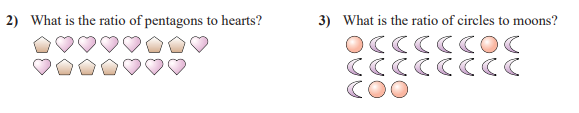 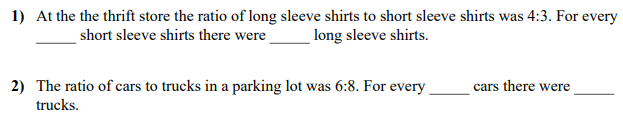 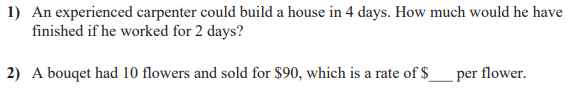 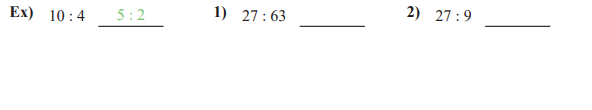 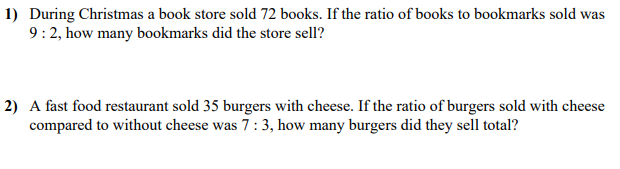 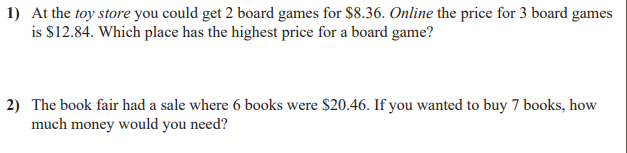 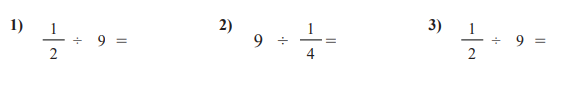 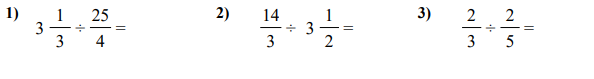 Use >, <, or =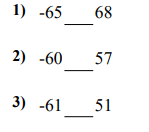 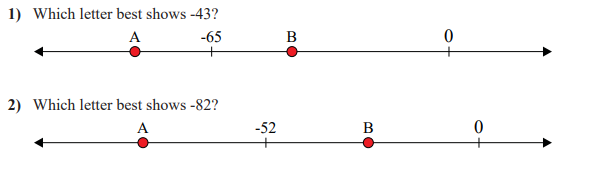 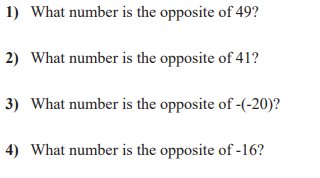 Use >, <, or =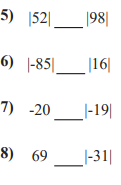 